Kako naredimo datoteko anonimno / Creating an anonymous word documentStarejše različice Word-a:Avtorji odstranijo iz besedila svoje ime oziroma ga zamenjajo z "Avtor".V Word datotekah je odstranjena identiteta iz lastnosti datoteke: Datoteka -> Shrani kot -> Orodja (ali Nastavitve na Mac-u) -> Zaščita -> Odstrani osebne podatke ob shranjevanju -> Shrani.Novejše različice Word-a (npr. 2019):Datoteka -> Informacije -> Pregled dokumenta -> Preglej dokument ->  Lastnosti dokumenta in osebni podatki -> ODSTRANI VSE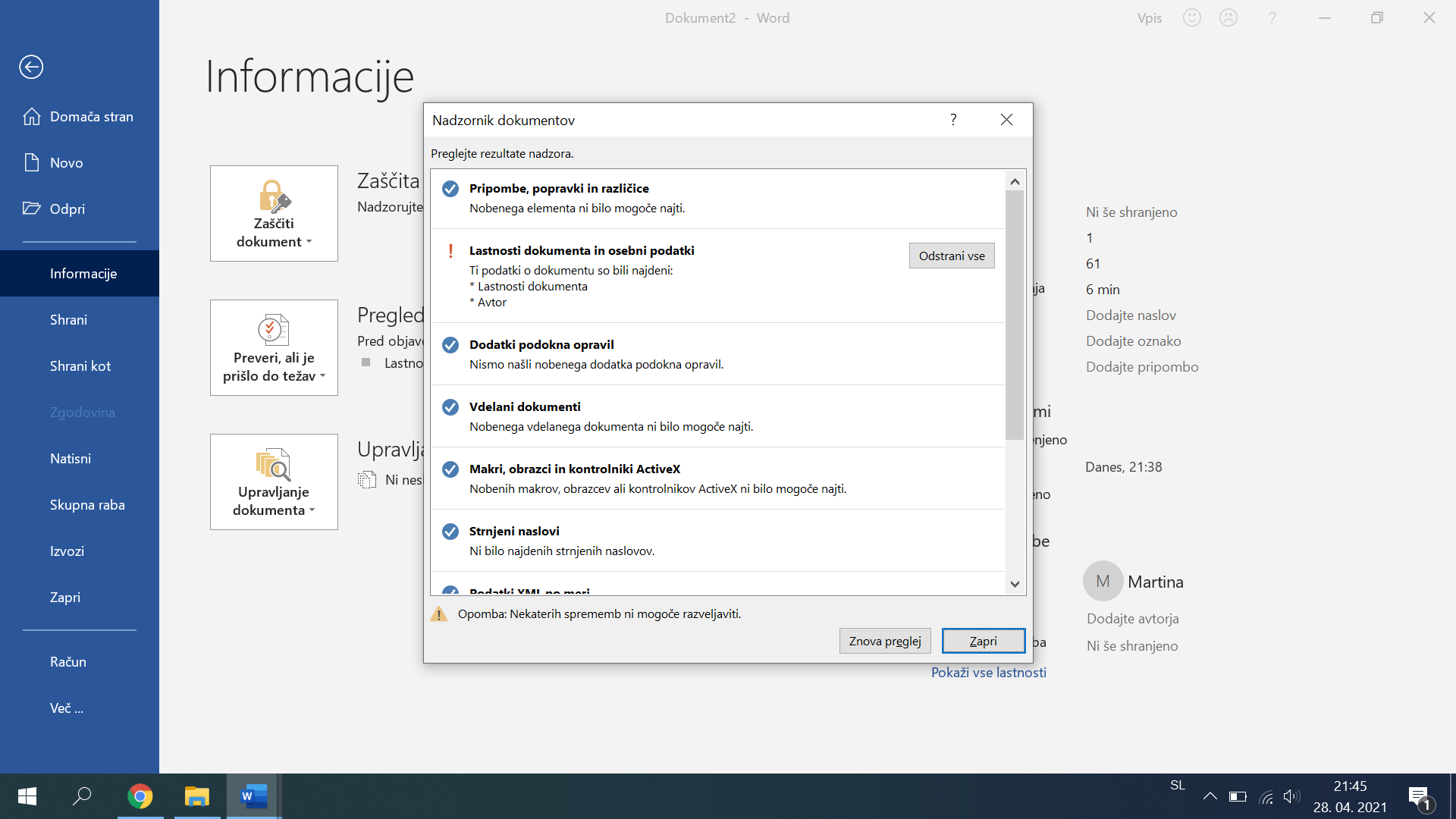 Older versions of Word:• Authors remove their name from the text or replace it with "Author".• In Word files, the identity is removed from the file properties: File -> Save As -> Tools (or Settings on Mac) -> Security -> Remove personal data when saving -> Save.Newer versions of Word (e.g. 2019):• File -> Information -> View Document -> Document Properties and Personal Information -> REMOVE ALL